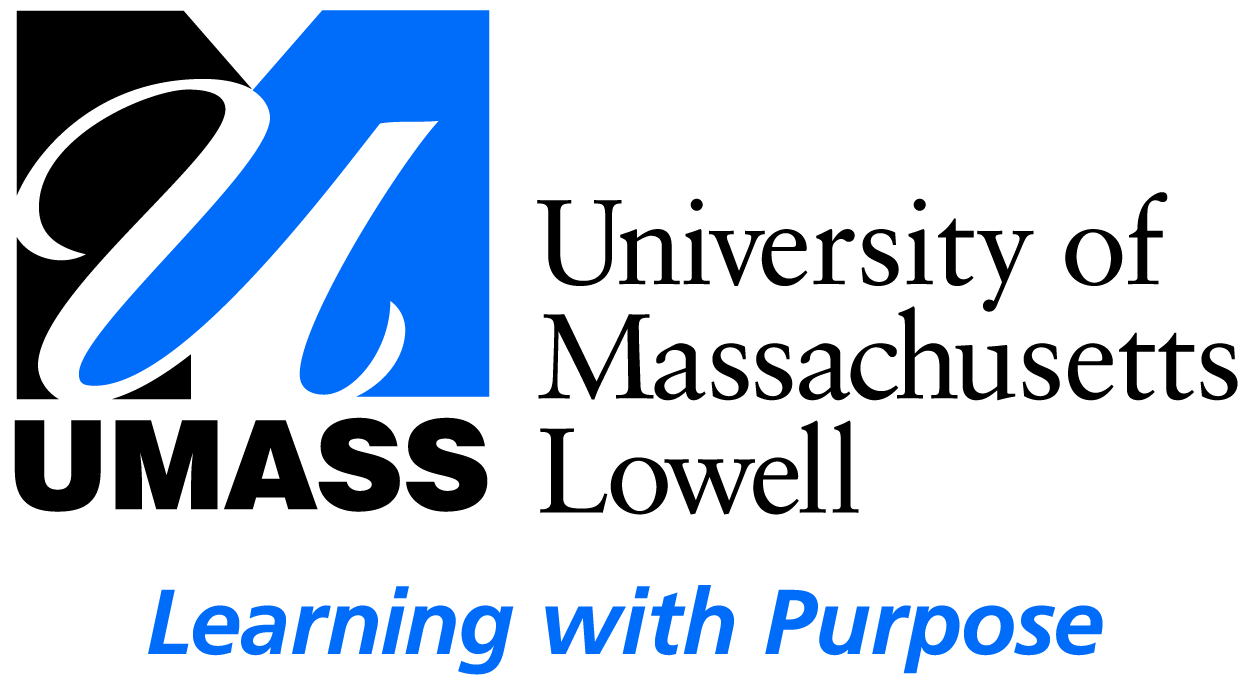 TeamstersBargaining UnitAnnual Buy-Back Form (Sick Time)TeamstersBargaining UnitAnnual Buy-Back Form (Sick Time)TeamstersBargaining UnitAnnual Buy-Back Form (Sick Time)TeamstersBargaining UnitAnnual Buy-Back Form (Sick Time)TeamstersBargaining UnitAnnual Buy-Back Form (Sick Time)TeamstersBargaining UnitAnnual Buy-Back Form (Sick Time)Section 1: EMPLOYEE DATASection 1: EMPLOYEE DATA1.Employee Payroll ID  (if known)1.Employee Payroll ID  (if known)1.Employee Payroll ID  (if known)1.Employee Payroll ID  (if known)1.Employee Payroll ID  (if known)Date Received in Benefits OfficeDate Received in Benefits OfficeDate Received in Benefits OfficeDate Received in Benefits Office2.Employee  Name2.Employee  Name2.Employee  Name2.Employee  Name2.Employee  NameDate Received in Benefits OfficeDate Received in Benefits OfficeDate Received in Benefits OfficeDate Received in Benefits Office3.Job Title3.Job Title3.Job Title3.Job Title3.Job TitleDate Received in Benefits OfficeDate Received in Benefits OfficeDate Received in Benefits OfficeDate Received in Benefits Office4. Date of Last Hire (Benefited)4. Date of Last Hire (Benefited)5.  Department6.  Manager:6.  Manager:Date Received in Benefits OfficeDate Received in Benefits OfficeDate Received in Benefits OfficeDate Received in Benefits Office7.Work Email7.Work Email8.Work Phone9.Mobile Phone9.Mobile PhoneDate Received in Benefits OfficeDate Received in Benefits OfficeDate Received in Benefits OfficeDate Received in Benefits OfficeBuy Back Information Buy Back Information Sick Buy Back__ I am requesting to buy back in accordance with Article 8, Section 1 of the collective bargaining agreement.Calendar year 2014 _____  Cash in of 50% up to 8 daysCalendar year 2015 _____  Cash in of 75% up to 8 daysCalendar year 2016 _____  Cash in of 75% up to 8 daysSick leave used              Sick leave cashed in                                          at % indicated above:0 days                                    8 days1 day                                     7 days2 days                                    6 days3 days                                    5 days4 days                                    4 days5 days                                    3 days6 days                                    2 days7 days                                    1 day8 days or more                    0 daysRequests should be submitted after the calendar year period by March 1st.Sick Buy Back__ I am requesting to buy back in accordance with Article 8, Section 1 of the collective bargaining agreement.Calendar year 2014 _____  Cash in of 50% up to 8 daysCalendar year 2015 _____  Cash in of 75% up to 8 daysCalendar year 2016 _____  Cash in of 75% up to 8 daysSick leave used              Sick leave cashed in                                          at % indicated above:0 days                                    8 days1 day                                     7 days2 days                                    6 days3 days                                    5 days4 days                                    4 days5 days                                    3 days6 days                                    2 days7 days                                    1 day8 days or more                    0 daysRequests should be submitted after the calendar year period by March 1st.Sick Buy Back__ I am requesting to buy back in accordance with Article 8, Section 1 of the collective bargaining agreement.Calendar year 2014 _____  Cash in of 50% up to 8 daysCalendar year 2015 _____  Cash in of 75% up to 8 daysCalendar year 2016 _____  Cash in of 75% up to 8 daysSick leave used              Sick leave cashed in                                          at % indicated above:0 days                                    8 days1 day                                     7 days2 days                                    6 days3 days                                    5 days4 days                                    4 days5 days                                    3 days6 days                                    2 days7 days                                    1 day8 days or more                    0 daysRequests should be submitted after the calendar year period by March 1st.Sick Buy Back__ I am requesting to buy back in accordance with Article 8, Section 1 of the collective bargaining agreement.Calendar year 2014 _____  Cash in of 50% up to 8 daysCalendar year 2015 _____  Cash in of 75% up to 8 daysCalendar year 2016 _____  Cash in of 75% up to 8 daysSick leave used              Sick leave cashed in                                          at % indicated above:0 days                                    8 days1 day                                     7 days2 days                                    6 days3 days                                    5 days4 days                                    4 days5 days                                    3 days6 days                                    2 days7 days                                    1 day8 days or more                    0 daysRequests should be submitted after the calendar year period by March 1st.Sick Buy Back__ I am requesting to buy back in accordance with Article 8, Section 1 of the collective bargaining agreement.Calendar year 2014 _____  Cash in of 50% up to 8 daysCalendar year 2015 _____  Cash in of 75% up to 8 daysCalendar year 2016 _____  Cash in of 75% up to 8 daysSick leave used              Sick leave cashed in                                          at % indicated above:0 days                                    8 days1 day                                     7 days2 days                                    6 days3 days                                    5 days4 days                                    4 days5 days                                    3 days6 days                                    2 days7 days                                    1 day8 days or more                    0 daysRequests should be submitted after the calendar year period by March 1st.Sick Buy Back__ I am requesting to buy back in accordance with Article 8, Section 1 of the collective bargaining agreement.Calendar year 2014 _____  Cash in of 50% up to 8 daysCalendar year 2015 _____  Cash in of 75% up to 8 daysCalendar year 2016 _____  Cash in of 75% up to 8 daysSick leave used              Sick leave cashed in                                          at % indicated above:0 days                                    8 days1 day                                     7 days2 days                                    6 days3 days                                    5 days4 days                                    4 days5 days                                    3 days6 days                                    2 days7 days                                    1 day8 days or more                    0 daysRequests should be submitted after the calendar year period by March 1st.Sick Buy Back__ I am requesting to buy back in accordance with Article 8, Section 1 of the collective bargaining agreement.Calendar year 2014 _____  Cash in of 50% up to 8 daysCalendar year 2015 _____  Cash in of 75% up to 8 daysCalendar year 2016 _____  Cash in of 75% up to 8 daysSick leave used              Sick leave cashed in                                          at % indicated above:0 days                                    8 days1 day                                     7 days2 days                                    6 days3 days                                    5 days4 days                                    4 days5 days                                    3 days6 days                                    2 days7 days                                    1 day8 days or more                    0 daysRequests should be submitted after the calendar year period by March 1st.Sick Buy Back__ I am requesting to buy back in accordance with Article 8, Section 1 of the collective bargaining agreement.Calendar year 2014 _____  Cash in of 50% up to 8 daysCalendar year 2015 _____  Cash in of 75% up to 8 daysCalendar year 2016 _____  Cash in of 75% up to 8 daysSick leave used              Sick leave cashed in                                          at % indicated above:0 days                                    8 days1 day                                     7 days2 days                                    6 days3 days                                    5 days4 days                                    4 days5 days                                    3 days6 days                                    2 days7 days                                    1 day8 days or more                    0 daysRequests should be submitted after the calendar year period by March 1st.Employee SignatureEmployee SignatureEmployee SignatureEmployee Signature Date Date Date DateManager SignatureManager SignatureManager SignatureManager Signature Date Date Date DateOFFICE USE ONLYOFFICE USE ONLYOFFICE USE ONLYOFFICE USE ONLYOFFICE USE ONLYOFFICE USE ONLYOFFICE USE ONLYOFFICE USE ONLYOFFICE USE ONLYPAYROLL DATA ENTRY                          By (Initials):_____________        Date:_________________PAYROLL DATA ENTRY                          By (Initials):_____________        Date:_________________PAYROLL DATA ENTRY                          By (Initials):_____________        Date:_________________PAYROLL DATA ENTRY                          By (Initials):_____________        Date:_________________PAYROLL DATA ENTRY                          By (Initials):_____________        Date:_________________PAYROLL DATA ENTRY                          By (Initials):_____________        Date:_________________Benefits VerificationBenefits VerificationBenefits Verification